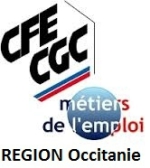 CFE CGC Métiers de l’emploi OCCITANIENotre Blog : http://cfecgcmdeoccit.canalblog.comDéclaration lue au CE du jeudi 26 Octobre 2017  Pour le recueil d’avis sur la consultation politique sociale de l’Etablissement Au regard des éléments quantitatifs et qualitatifs communiqués par la direction et suite à l’éclairage apporté par le cabinet d’experts, les élus de la CFE CGC Métiers de l’emploi Occitanie disposent désormais d’une base sérieuse de travail pour les années à venir.Ils seront mobilisés pour la mise en place d’actions correctives sur plusieurs items et la réduction des inégalités constatées notamment en matière de politique salariale que nous avions déjà évoquées précédemment en instance (égalité homme / femme, promotion de l’encadrement, la suppression des CAE … etc).Dans cette attente nous émettons ce jour un avis d’abstention.Les Elu(e)s CFE CGC Métiers de l’emploi Occitanie.